Председатель:								Р.Р. МуфтаховСекретарь:									Р.М. МухаметшинПриложение № 1УТВЕРЖДЕНОрешением территориальной избирательной комиссии муниципального района Татышлинский район Республики Башкортостанот «9» января 2024 г. №80/3-5Распределение средств федерального бюджета на финансовое обеспечение подготовки и проведения выборов Президента Российской ФедерацииПриложение № 2УТВЕРЖДЕНОрешением территориальной избирательной комиссии муниципального района Татышлинский район Республики Башкортостанот « 9 » января 2024 г. №80/3-5Распределение средств федерального бюджета на подготовку и проведение выборов Президента Российской Федерации для нижестоящих избирательных комиссийПриложение № 3УТВЕРЖДЕНОрешением территориальной избирательной комиссии муниципального района Татышлинский район Республики Башкортостанот « 9 » января 2024 г. №80/3-5Смета расходов
территориальной избирательной комиссии муниципального района Татышлинский район Республики Башкортостан на подготовку и проведение выборов Президента Российской Федерации за нижестоящие избирательные комиссииПриложение № 4УТВЕРЖДЕНОрешением территориальной избирательной комиссии муниципального района Татышлинский район Республики Башкортостанот «9» января 2024 г. № 80/3-5Смета расходов
территориальной избирательной комиссии муниципального района Татышлинский район Республики Башкортостан на подготовку и проведение выборов Президента Российской ФедерацииРЕШЕНИЕ       09 января 2024 года                               	                                       №80/3-5с. Верхние ТатышлыО распределении средств федерального бюджета, выделенных территориальной избирательной комиссии муниципального района Татышлинский район Республики Башкортостан на подготовку и проведение выборов Президента Российской ФедерацииВ соответствии со статьями 21, 57 и 64 Федерального закона «О выборах  Президента Российской Федерации», постановлением Центральной избирательной комиссии Республики Башкортостан от 25 декабря 2023 года № 61/2-7 «О распределении средств федерального бюджета, выделенных Центральной избирательной комиссии Республики Башкортостан на подготовку и проведение выборов Президента Российской Федерации», территориальная избирательная комиссия муниципального района Татышлинский район Республики БашкортостанРЕШИЛА:1. Утвердить распределение средств федерального бюджета на финансовое обеспечение подготовки и проведения выборов Президента Российской Федерации (приложение № 1).2. Утвердить распределение средств федерального бюджета на подготовку и проведение выборов Президента Российской Федерации для нижестоящих избирательных комиссий (приложение № 2).3. Утвердить смету расходов территориальной избирательной комиссии муниципального района Татышлинский район Республики Башкортостан на подготовку и проведение выборов Президента Российской Федерации за нижестоящие избирательные комиссии (приложение  № 3) в пределах средств, предусмотренных в разделе II приложения № 2 к настоящему решению и распределение средств федерального бюджета, предусмотренных на выплату компенсации и  дополнительной оплаты труда (вознаграждения) членам участковых избирательных комиссий за работу по подготовке и проведению выборов Президента Российской Федерации (приложение  № 3.1).4. Утвердить смету расходов территориальной избирательной комиссии муниципального района Татышлинский район Республики Башкортостан на подготовку и проведение выборов Президента Российской Федерации (приложение № 4).5. Контроль за исполнением настоящего решения возложить на председателя территориальной избирательной комиссии муниципального района Татышлинский район Республики Башкортостан Муфтахова Рустама Расимовича.                   №257/2№ п/пНаименование показателяСумма, рублей1     21Всего средств федерального бюджета 5741800,00в том числе:2участковым избирательным комиссиям на финансовое обеспечение подготовки и проведения выборов5158900,003на исполнение полномочий территориальной избирательной комиссии муниципального района Татышлинский район Республики Башкортостан в период подготовки и проведения выборов582900,00№ п/пНомер участковой избирательной комиссииСумма - всего, рублей12Раздел I  1.УИК № 2912Средства на подготовку и проведение выборов, всего:в том числена компенсацию и дополнительную оплату труда (не менее)0,002.УИК № 2914Средства на подготовку и проведение выборов, всего:в том числена компенсацию и дополнительную оплату труда (не менее)0,003УИК № 2915Средства на подготовку и проведение выборов, всего:в том числена компенсацию и дополнительную оплату труда (не менее)0,004УИК № 2916Средства на подготовку и проведение выборов, всего:в том числена компенсацию и дополнительную оплату труда (не менее)0,005УИК № 2917Средства на подготовку и проведение выборов, всего:в том числена компенсацию и дополнительную оплату труда (не менее)0,006УИК № 2918Средства на подготовку и проведение выборов, всего:в том числена компенсацию и дополнительную оплату труда (не менее)0,007УИК № 2919Средства на подготовку и проведение выборов, всего:в том числена компенсацию и дополнительную оплату труда (не менее)0,008УИК № 2920Средства на подготовку и проведение выборов, всего:в том числена компенсацию и дополнительную оплату труда (не менее)0,009УИК № 2921Средства на подготовку и проведение выборов, всего:в том числена компенсацию и дополнительную оплату труда (не менее)0,0010УИК № 2922Средства на подготовку и проведение выборов, всего:в том числена компенсацию и дополнительную оплату труда (не менее)0,0011УИК № 2923Средства на подготовку и проведение выборов, всего:в том числена компенсацию и дополнительную оплату труда (не менее)0,0012УИК № 2924Средства на подготовку и проведение выборов, всего:в том числена компенсацию и дополнительную оплату труда (не менее)0,0013УИК № 2925Средства на подготовку и проведение выборов, всего:в том числена компенсацию и дополнительную оплату труда (не менее)0,0014УИК № 2926Средства на подготовку и проведение выборов, всего:в том числена компенсацию и дополнительную оплату труда (не менее)0,0015УИК № 2927Средства на подготовку и проведение выборов, всего:в том числена компенсацию и дополнительную оплату труда (не менее)0,0016УИК № 2928Средства на подготовку и проведение выборов, всего:в том числена компенсацию и дополнительную оплату труда (не менее)0,0017УИК № 2930Средства на подготовку и проведение выборов, всего:в том числена компенсацию и дополнительную оплату труда (не менее)0,0018УИК № 2931Средства на подготовку и проведение выборов, всего:в том числена компенсацию и дополнительную оплату труда (не менее)0,0019УИК № 2932Средства на подготовку и проведение выборов, всего:в том числена компенсацию и дополнительную оплату труда (не менее)0,0020УИК № 2933Средства на подготовку и проведение выборов, всего:в том числена компенсацию и дополнительную оплату труда (не менее)0,0021УИК № 2934Средства на подготовку и проведение выборов, всего:в том числена компенсацию и дополнительную оплату труда (не менее)0,0022УИК № 2935Средства на подготовку и проведение выборов, всего:в том числена компенсацию и дополнительную оплату труда (не менее)0,0023УИК № 2936Средства на подготовку и проведение выборов, всего:в том числена компенсацию и дополнительную оплату труда (не менее)0,0024УИК № 2938Средства на подготовку и проведение выборов, всего:в том числена компенсацию и дополнительную оплату труда (не менее)0,0025УИК № 2939Средства на подготовку и проведение выборов, всего:в том числена компенсацию и дополнительную оплату труда (не менее)0,0026УИК № 2941Средства на подготовку и проведение выборов, всего:в том числена компенсацию и дополнительную оплату труда (не менее)0,0027УИК № 2942Средства на подготовку и проведение выборов, всего:в том числена компенсацию и дополнительную оплату труда (не менее)0,0028УИК № 2943Средства на подготовку и проведение выборов, всего:в том числена компенсацию и дополнительную оплату труда (не менее)0,0029УИК № 2944Средства на подготовку и проведение выборов, всего:в том числена компенсацию и дополнительную оплату труда (не менее)0,0030УИК № 2945Средства на подготовку и проведение выборов, всего:в том числена компенсацию и дополнительную оплату труда (не менее)0,0031УИК № 2946Средства на подготовку и проведение выборов, всего:в том числена компенсацию и дополнительную оплату труда (не менее)0,0032УИК № 2947Средства на подготовку и проведение выборов, всего:в том числена компенсацию и дополнительную оплату труда (не менее)0,0033УИК № 2948Средства на подготовку и проведение выборов, всего:в том числена компенсацию и дополнительную оплату труда (не менее)0,0034УИК № 2949Средства на подготовку и проведение выборов, всего:в том числена компенсацию и дополнительную оплату труда (не менее)0,0035УИК № 2950Средства на подготовку и проведение выборов, всего:в том числена компенсацию и дополнительную оплату труда (не менее)0,0036УИК № 2951Средства на подготовку и проведение выборов, всего:в том числена компенсацию и дополнительную оплату труда (не менее)0,0037УИК № 2952Средства на подготовку и проведение выборов, всего:в том числена компенсацию и дополнительную оплату труда (не менее)0,0038УИК № 2953Средства на подготовку и проведение выборов, всего:в том числена компенсацию и дополнительную оплату труда (не менее)0,0039УИК № 2954Средства на подготовку и проведение выборов, всего:в том числена компенсацию и дополнительную оплату труда (не менее)0,0040УИК № 2955Средства на подготовку и проведение выборов, всего:в том числена компенсацию и дополнительную оплату труда (не менее)0,0041УИК № 2956Средства на подготовку и проведение выборов, всего:в том числена компенсацию и дополнительную оплату труда (не менее)0,0042УИК № 2957Средства на подготовку и проведение выборов, всего:в том числена компенсацию и дополнительную оплату труда (не менее)0,0043УИК № 2958Средства на подготовку и проведение выборов, всего:в том числена компенсацию и дополнительную оплату труда (не менее)0,0044УИК № 2959Средства на подготовку и проведение выборов, всего:в том числена компенсацию и дополнительную оплату труда (не менее)0,0045УИК № 2960Средства на подготовку и проведение выборов, всего:в том числена компенсацию и дополнительную оплату труда (не менее)0,0046УИК № 2961Средства на подготовку и проведение выборов, всего:в том числена компенсацию и дополнительную оплату труда (не менее)0,0047УИК № 2962Средства на подготовку и проведение выборов, всего:в том числена компенсацию и дополнительную оплату труда (не менее)0,00ИТОГО ПО РАЗДЕЛУ Iв том числена компенсацию и дополнительную оплату труда (вознаграждение) (не менее)Раздел IIСредства на подготовку и проведение выборов (референдума) за участковые избирательные комиссии и зарезервированные средства, в том числе на непредвиденные расходы участковых комиссий5158900,00ВСЕГО ПО РАЗДЕЛАМ I и II5158900,00                                           Направления расходов                                           Направления расходовСумма,
рублей1121Компенсация2Дополнительная оплата труда (вознаграждение)    4900543,773Начисления на дополнительную оплату труда (вознаграждение)4Расходы на изготовление печатной продукции 5Расходы на связь6Транспортные расходы7Канцелярские расходы8Командировочные расходы9Расходы на приобретение оборудования, других материальных ценностей (материальных запасов)10Другие расходы, связанные с подготовкой и проведением выборов258356,23 Всего расходовВсего расходов5158900,00Приложение № 3.1УТВЕРЖДЕНО
решением территориальной избирательной комиссии муниципального района Татышлинский район Республики Башкортостанот « 9 » января 2024 г. №80/3-5Распределение средств федерального бюджета, предусмотренныхРаспределение средств федерального бюджета, предусмотренныхРаспределение средств федерального бюджета, предусмотренных на выплату дополнительной оплаты труда (вознаграждения) на выплату дополнительной оплаты труда (вознаграждения) на выплату дополнительной оплаты труда (вознаграждения) членам участковых избирательных комиссий за работу по  членам участковых избирательных комиссий за работу по  членам участковых избирательных комиссий за работу по подготовке и проведению выборов Президента Российской Федерацииподготовке и проведению выборов Президента Российской Федерацииподготовке и проведению выборов Президента Российской ФедерацииНомер участковой избирательной комиссии, направление расходовСумма на выплату компенсации и дополнительной оплаты труда (вознаграждения)Сумма на выплату компенсации и дополнительной оплаты труда (вознаграждения)Сумма на выплату компенсации и дополнительной оплаты труда (вознаграждения)Номер участковой избирательной комиссии, направление расходовВсего, рублейВ том числеВ том числеНомер участковой избирательной комиссии, направление расходовВсего, рублейкомпенсациядополнительная оплата труда (вознаграждение)1234УИК № 2912______________102 672,00102 672,00УИК № 291473 692,0073 692,00УИК № 2915107 805,60107 805,60УИК № 291669 393,3169 393,31УИК № 291783049,5583049,55УИК № 291883 038,0683 038,06УИК № 291973 692,0073 692,00УИК № 292069 393,3169 393,31УИК № 292173 692,0073 692,00УИК № 292288145,9188145,91УИК № 292369 393,3169 393,31УИК № 292469 393,3169 393,31УИК № 292577 376,6077 376,60УИК № 292673 692,0073 692,00УИК № 292773 692,0073 692,00УИК № 292873 692,0073 692,00УИК № 2930130 830,90130 830,90УИК № 2931147 011,40147 011,40УИК № 2932179364,68179364,68УИК № 2933147 011,40147 011,40УИК № 2934130 830,90130 830,90УИК № 293577 376,6077 376,60УИК № 293673 692,0073 692,00УИК № 293892 591,1092 591,10УИК № 293992 591,1092 591,10УИК № 294188 182,0088 182,00УИК № 294288 182,0088 182,00УИК № 2943123 020,10123 020,10УИК № 294483 038,0683 038,06УИК № 294592 591,1092 591,10УИК № 294692 591,1092 591,10УИК № 294769 393,3169 393,31УИК № 294883 038,0683 038,06УИК № 294969425,9569425,95УИК № 2950107 805,60107 805,60УИК № 295169 393,3169 393,31УИК № 295273 692,0073 692,00УИК № 295369 393,3169 393,31УИК № 295477 376,6077 376,60УИК № 295569 393,3169 393,31УИК № 295673 692,0073 692,00УИК № 2957107 805,60107 805,60УИК № 295873 692,0073 692,00УИК № 295973 692,0073 692,00УИК № 296073 692,0073 692,00УИК № 296169 393,3169 393,31УИК № 296269 393,3169 393,31      Средства на дополнительную оплату труда (вознаграждение) за активную работу по подготовке и проведению выборов председателям участковых избирательных комиссий769554,70Х769554,70      Средства на дополнительную оплату труда (вознаграждение) за работу по проведению адресного информирования и оповещения избирателей о дне, времени и месте, а также о формах голосования на выборах Президента Российской Федерации способом поквартирного (подомового) обхода0,00Х0,00ИТОГО4900543,7774900543,77№ п/пНаправления расходовСумма,
 рублейСумма,
 рублей12331.Компенсация2.Дополнительная оплата труда (вознаграждение)381579,23.Начисления на дополнительную оплату труда (вознаграждение)4.Расходы на изготовление печатной продукции 5.Расходы на связь6.Транспортные расходы7.Канцелярские расходы8.Командировочные расходы9.Расходы на приобретение оборудования, других материальных ценностей (материальных запасов)10.Другие расходы, связанные с подготовкой и проведением выборов 201320,80      Всего расходов582900,00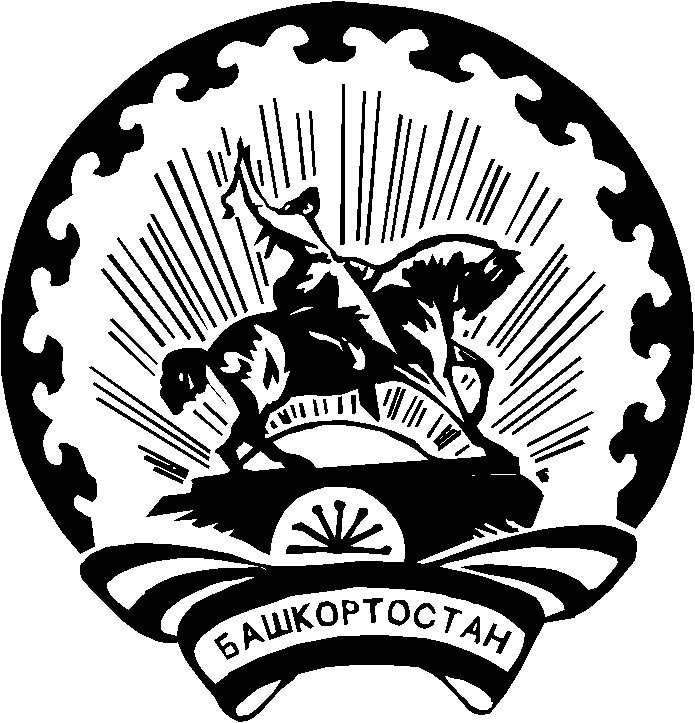 